ESTADO DE SANTA CATARINA                                                                                  PREGÃO PRESENCIAL: N.º 012/2016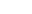 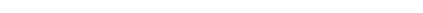 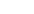 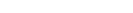 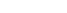 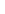 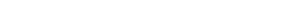 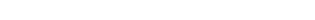 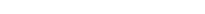 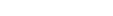 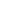 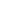 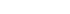 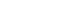 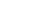 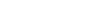 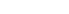 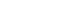 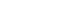 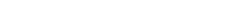 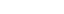 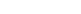 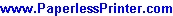 FUNDO MUNICIPAL DE SAÚDE DE OTACILIO COSTA            	 CNPJ:  10.433.103/0001-07                                                                                                 Processo de compra: 011/2016 Telefone:  049 - 3221-8000	                                                                                             Processo Administrativo: 011/2016	  Av. Vidal Ramos Júnior, 228                                                                                               Data do Processo: 22/01/2016  CEP  88540-000	-       Otacílio Costa - SC			1/1	                                  RELAÇÃO  DOS  ITENS  DA  LICITAÇÃO	 ANEXO  II- Veículo Perua, com as seguintes características mínimas;- O veículo deverá ter a qualidade mínima desejada, deverão ainda, respeitar as normas da ANFAVEA/ABNT/INMETRO, bem como deverá ter garantia mínima de 1(um) ano.TOTAL/PREÇO MÁXIMO:  R$ 70.000,00ITENSDESCRIÇÃO UNIDADEQUANTIDADEPREÇOSMÁXIMOS /UNITÁRIOSPREÇOMÁXIMO /TOTAL1Veículo 0Km(zero quilômetro), ano/modelo 2016/2016, tipo “Perua”, cor branca, 04(quatro) portas, capacidade para 07(sete) pessoas, barras de proteção lateral, alarme com acionamento à distância, Motor 04(quatro) cilindros, Bi-combustível (álcool/gasolina), cilindrada mínima de 1.800cm3, air-bag duplo (motorista e passageiro da frente), alarme de advertência sonoro para chave no contato e luzes acesas, barras longitudinais no teto,  rádio/cd/mp3 com auto faltantes, descansa braços central dianteiro, retrovisores externos na cor do veículo e com acionamento elétrico, farol de nebilna, freios ABS com EBD ou equivalente, por fornecer maior segurança, bancos em couro, para facilitar a limpeza/assepsia, vidros elétricos dianteiros e traseiros, travamento central das portas e porta malas, , lavador, limpador e desembaçador do vidro traseiro, limpador de pára-brisa com intermitente regulável, hodômetro digital, , direção hidráulica, câmbio automático, potência mínima de 125 (cento e vinte e cinco cavalos), ar quente e ar frio, ar condicionado, injeção eletrônica, volante com regulagem de altura, rodas de liga, mínimo aro 15, tanque de combustível com capacidade para 50 litros, tapetes, garantia de 1 (um) ano. Banco traseiro rebatível.Unidade1(um)R$ 70.000,00R$ 70.000,00